Identify High-Risk PatientsWhat is a high-risk patient?Very high risk. Subjects with any of the following: Documented CVD. Type 2 diabetes, or type 1 diabetes with one or more cardiovascular risk factors and/or target organ damage (such as microalbuminuria) Severe chronic kidney diseaseHow are patient risks identified?A number of research approaches can be used at stage 1 to identify risks and hazards including the use of medical records and administrative record review, event reporting, direct observation, process mapping, focus groups, probabilistic risk assessment, and safety culture assessment.What does high risk mean in medical terms? More likely than others to get a particular disease, condition, or injury high-risk patients in the high-risk group.What is healthcare risk identification?Identifying and evaluating risk
Based on the size and complexity of the organization, healthcare businesses use a variety of tools to identify and evaluate risks and associated opportunities. These include traditional incident, consultant, inspection, and peer review reports.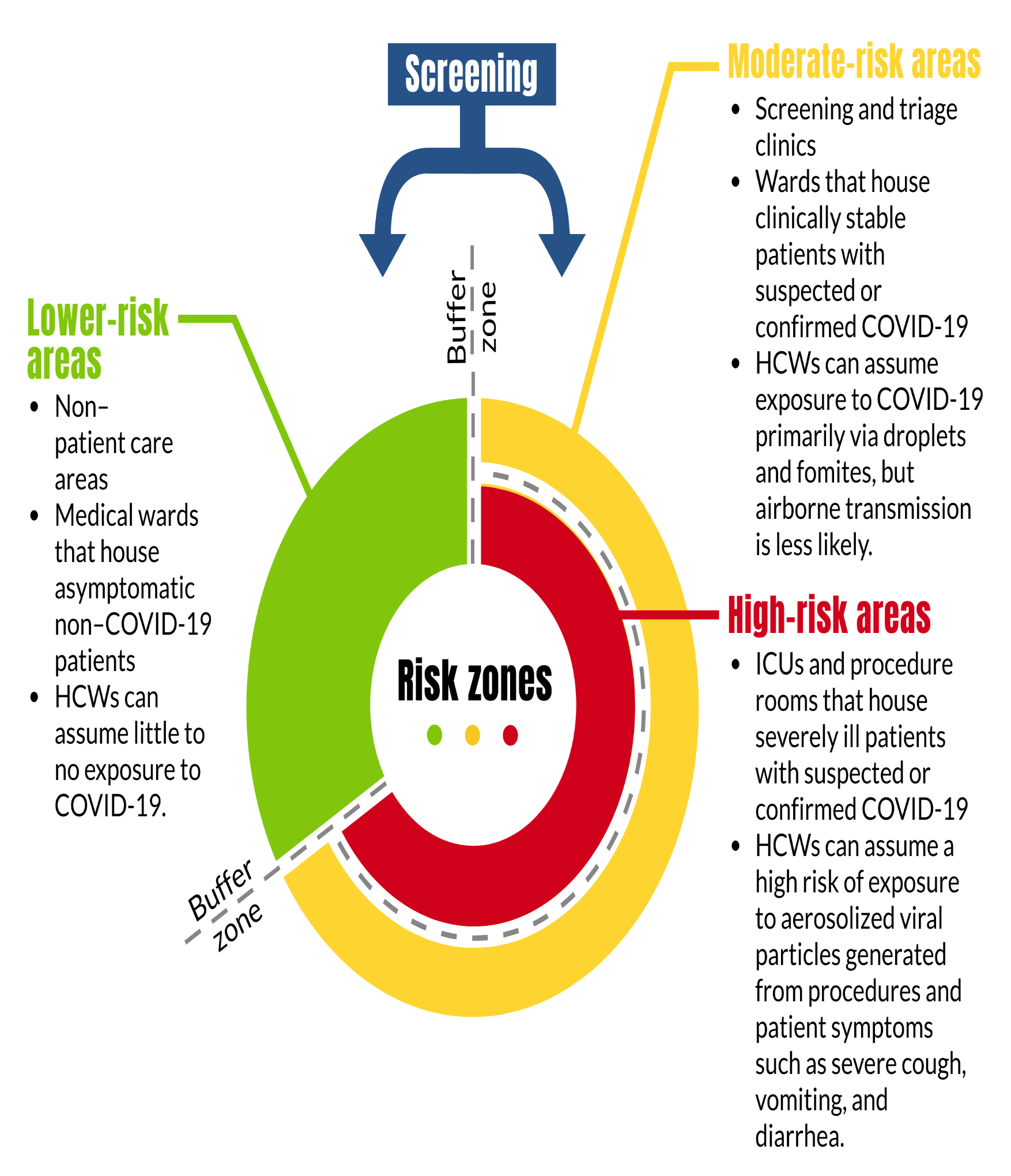 